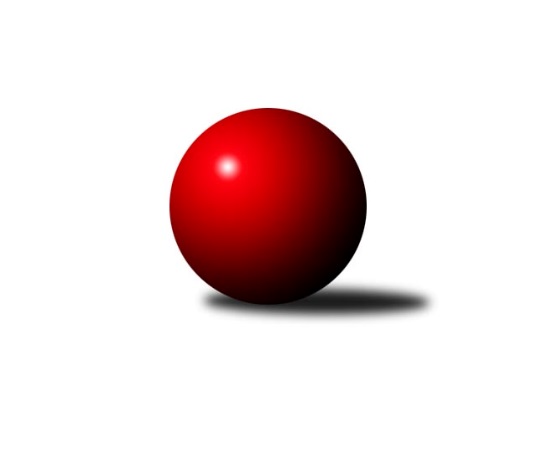 Č.6Ročník 2022/2023	22.10.2022Nejlepšího výkonu v tomto kole: 2487 dosáhlo družstvo:  Díly BPřebor Domažlicka 2022/2023Výsledky 6. kolaSouhrnný přehled výsledků:Zahořany B	- Újezd B	7:1	2421:2015	10.0:2.0	21.10. Holýšov D	- Kdyně C	6:2	2448:2407	6.5:5.5	22.10.Újezd C	-  Díly B	1:7	2389:2487	5.0:7.0	22.10.Tabulka družstev:	1.	Díly B	6	5	0	1	39.0 : 9.0 	48.0 : 24.0 	 2444	10	2.	Zahořany B	6	4	1	1	28.0 : 20.0 	43.0 : 29.0 	 2369	9	3.	Holýšov D	6	3	1	2	27.0 : 21.0 	37.5 : 34.5 	 2375	7	4.	Újezd C	6	3	0	3	24.0 : 24.0 	36.0 : 36.0 	 2247	6	5.	Kdyně C	6	2	0	4	16.5 : 31.5 	31.0 : 41.0 	 2130	4	6.	Újezd B	6	0	0	6	9.5 : 38.5 	20.5 : 51.5 	 2103	0Podrobné výsledky kola:	 Zahořany B	2421	7:1	2015	Újezd B	Pavlína Vlčková	 	 216 	 177 		393 	 2:0 	 326 	 	150 	 176		Jaroslav Získal ml. *1	Jiří Havlovic	 	 227 	 198 		425 	 2:0 	 290 	 	156 	 134		Jana Jaklová	Radek Schreiner	 	 172 	 216 		388 	 1:1 	 394 	 	205 	 189		Pavel Strouhal	Miroslav Schreiner	 	 212 	 194 		406 	 2:0 	 336 	 	164 	 172		Václav Kuneš	Libor Benzl	 	 213 	 192 		405 	 2:0 	 288 	 	147 	 141		Jana Dufková ml.	Slavěna Götzová	 	 202 	 202 		404 	 1:1 	 381 	 	225 	 156		Jana Dufková st.rozhodčí: Alena Jungovástřídání: *1 od 22. hodu Jaroslav Získal st.Nejlepší výkon utkání: 425 - Jiří Havlovic	  Holýšov D	2448	6:2	2407	Kdyně C	Lucie Horková	 	 186 	 193 		379 	 1:1 	 373 	 	188 	 185		Milan Staňkovský	Stanislav Šlajer	 	 204 	 197 		401 	 1:1 	 375 	 	170 	 205		Michaela Eichlerová	Jan Štengl	 	 229 	 230 		459 	 2:0 	 419 	 	193 	 226		Jaroslava Löffelmannová	Radka Schuldová	 	 166 	 186 		352 	 0:2 	 409 	 	209 	 200		Tereza Krumlová	Božena Rojtová	 	 201 	 201 		402 	 0.5:1.5 	 436 	 	235 	 201		Kristýna Krumlová	Michael Martínek	 	 245 	 210 		455 	 2:0 	 395 	 	189 	 206		Martin Smejkalrozhodčí: Stanislav ŠlajerNejlepší výkon utkání: 459 - Jan Štengl	 Újezd C	2389	1:7	2487	 Díly B	Alena Konopová	 	 217 	 207 		424 	 1:1 	 435 	 	213 	 222		Lukáš Pittr	Božena Vondrysková	 	 178 	 186 		364 	 0:2 	 388 	 	179 	 209		Jaroslav Buršík	Zdeňka Vondrysková	 	 190 	 193 		383 	 1:1 	 402 	 	219 	 183		Daniel Kočí	Alexander Kondrys	 	 212 	 177 		389 	 1:1 	 429 	 	208 	 221		Iveta Kouříková	Jitka Hašková	 	 177 	 199 		376 	 0:2 	 422 	 	208 	 214		Martin Kuneš	Blanka Kondrysová	 	 223 	 230 		453 	 2:0 	 411 	 	203 	 208		Dana Kapicovározhodčí: Klára LukschováNejlepší výkon utkání: 453 - Blanka KondrysováPořadí jednotlivců:	jméno hráče	družstvo	celkem	plné	dorážka	chyby	poměr kuž.	Maximum	1.	Michael Martínek 	 Holýšov D	446.56	306.8	139.8	4.6	3/3	(482)	2.	Lukáš Pittr 	 Díly B	438.13	289.4	148.8	5.0	4/4	(464)	3.	Jan Štengl 	 Holýšov D	429.78	298.3	131.5	5.7	3/3	(459)	4.	Iveta Kouříková 	 Díly B	425.75	294.8	131.0	3.3	4/4	(459)	5.	Martin Kuneš 	 Díly B	424.56	286.7	137.9	6.0	3/4	(434)	6.	Jiří Havlovic 	Zahořany B	421.00	289.0	132.0	6.9	4/4	(473)	7.	Daniel Kočí 	 Díly B	415.11	287.4	127.7	5.6	3/4	(433)	8.	František Novák 	 Holýšov D	410.00	293.0	117.0	7.0	3/3	(450)	9.	Libor Benzl 	Zahořany B	407.50	290.3	117.3	13.1	4/4	(436)	10.	Blanka Kondrysová 	Újezd C	406.75	278.5	128.3	8.0	2/3	(453)	11.	Dana Kapicová 	 Díly B	404.44	287.2	117.2	11.9	3/4	(412)	12.	Tereza Krumlová 	Kdyně C	400.50	279.7	120.8	8.8	3/4	(433)	13.	Pavlína Vlčková 	Zahořany B	396.83	277.6	119.3	9.7	4/4	(428)	14.	Jitka Hašková 	Újezd C	395.83	285.5	110.3	10.0	3/3	(420)	15.	Lucie Horková 	 Holýšov D	391.17	278.1	113.1	12.2	3/3	(414)	16.	Jaroslava Löffelmannová 	Kdyně C	390.58	287.8	102.8	12.7	4/4	(435)	17.	Stanislav Šlajer 	 Holýšov D	387.25	266.5	120.8	13.5	2/3	(401)	18.	Zdeňka Vondrysková 	Újezd C	386.56	274.6	112.0	10.7	3/3	(408)	19.	Jaroslav Buršík 	 Díly B	385.17	279.5	105.7	12.2	3/4	(394)	20.	Radek Schreiner 	Zahořany B	384.67	271.3	113.3	12.8	3/4	(414)	21.	Martin Smejkal 	Kdyně C	384.13	279.5	104.6	12.3	4/4	(425)	22.	Alena Konopová 	Újezd C	381.00	275.5	105.5	11.8	3/3	(424)	23.	Kristýna Krumlová 	Kdyně C	377.75	266.4	111.3	12.2	4/4	(436)	24.	Božena Rojtová 	 Holýšov D	377.11	273.4	103.7	9.8	3/3	(435)	25.	Slavěna Götzová 	Zahořany B	376.25	271.0	105.3	13.9	4/4	(404)	26.	Pavel Strouhal 	Újezd B	373.17	271.8	101.3	14.2	3/3	(394)	27.	Jana Dufková  st.	Újezd B	373.08	267.5	105.6	12.5	3/3	(421)	28.	Milan Staňkovský 	Kdyně C	372.58	256.3	116.3	13.0	4/4	(386)	29.	Klára Lukschová 	Újezd C	368.11	264.2	103.9	14.8	3/3	(400)	30.	Dana Tomanová 	 Díly B	362.33	267.3	95.0	16.7	3/4	(395)	31.	Veronika Dohnalová 	Kdyně C	361.33	257.0	104.3	12.0	3/4	(400)	32.	Božena Vondrysková 	Újezd C	357.25	251.8	105.5	10.5	2/3	(369)	33.	Václav Kuneš 	Újezd B	356.50	266.6	89.9	18.7	3/3	(392)	34.	Jana Dufková  ml.	Újezd B	350.00	256.2	93.8	16.3	3/3	(396)	35.	Radka Schuldová 	 Holýšov D	348.83	263.2	85.7	18.2	2/3	(400)	36.	Jaroslav Získal  ml.	Újezd B	344.00	248.9	95.1	17.6	2/3	(362)	37.	Jana Jaklová 	Újezd B	309.00	234.0	75.0	20.0	3/3	(321)		Jan Lommer 	Kdyně C	419.00	294.0	125.0	4.0	1/4	(419)		Jaromír Duda 	 Díly B	411.67	297.2	114.5	13.0	2/4	(432)		Miroslav Schreiner 	Zahořany B	409.75	295.5	114.3	6.0	2/4	(417)		Alexander Kondrys 	Újezd C	403.75	285.5	118.3	11.8	1/3	(417)		Šimon Pajdar 	Zahořany B	397.50	279.3	118.3	12.3	2/4	(409)		Michaela Eichlerová 	Kdyně C	375.00	269.0	106.0	12.0	1/4	(375)		Martin Jelínek 	 Holýšov D	373.00	287.0	86.0	12.0	1/3	(373)		Alena Jungová 	Zahořany B	361.50	256.5	105.0	15.0	2/4	(372)		Jáchym Pajdar 	Zahořany B	352.00	255.0	97.0	14.0	1/4	(352)		Jaroslav Získal  st.	Újezd B	346.75	260.8	86.0	17.8	1/3	(377)		Pavel Mikulenka 	 Díly B	337.00	238.0	99.0	16.0	1/4	(337)		Jakub Křička 	 Holýšov D	332.00	262.0	70.0	18.0	1/3	(332)		Jürgen Joneitis 	Újezd C	311.00	223.0	88.0	20.0	1/3	(316)		Roman Vondryska 	Újezd C	291.00	239.0	52.0	29.0	1/3	(291)Sportovně technické informace:Starty náhradníků:registrační číslo	jméno a příjmení 	datum startu 	družstvo	číslo startu
Hráči dopsaní na soupisku:registrační číslo	jméno a příjmení 	datum startu 	družstvo	Program dalšího kola:7. kolo4.11.2022	pá	17:00	 Díly B -  Holýšov D	5.11.2022	so	10:00	Kdyně C - Újezd B	5.11.2022	so	14:30	Újezd C - Zahořany B	Nejlepší šestka kola - absolutněNejlepší šestka kola - absolutněNejlepší šestka kola - absolutněNejlepší šestka kola - absolutněNejlepší šestka kola - dle průměru kuželenNejlepší šestka kola - dle průměru kuželenNejlepší šestka kola - dle průměru kuželenNejlepší šestka kola - dle průměru kuželenNejlepší šestka kola - dle průměru kuželenPočetJménoNázev týmuVýkonPočetJménoNázev týmuPrůměr (%)Výkon4xJan ŠtenglHolýšov D4591xBlanka KondrysováÚjezd C117.344535xMichael MartínekHolýšov D4554xJan ŠtenglHolýšov D116.084591xBlanka KondrysováÚjezd C4535xMichael MartínekHolýšov D115.074551xKristýna KrumlováKdyně C4364xLukáš PittrDíly B112.684354xLukáš PittrDíly B4352xIveta KouříkováDíly B111.124293xIveta KouříkováDíly B4291xKristýna KrumlováKdyně C110.26436